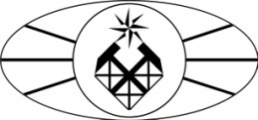 МИНОБРНАУКИ РОССИИФедеральное государственное бюджетное образовательное учреждение высшего образования «Российский государственный геологоразведочный университет имени Серго Орджоникидзе»(МГРИ-РГГРУ)Факультет ГидрогеологическийКафедра Строительства систем и сооружений водоснабжения и водоотведенияРАБОЧАЯ ПРОГРАММА ПРАКТИКИБ2.Н.1 «научно-исследовательская практика» (научно-исследовательская работа)Направление подготовки: 08.04.01 «Строительство»Программа подготовки «Водоподготовка»Формы обучения: очная                                                                                                         Промежуточная                                                                  аттестация    зачет Программа рассмотрена и утверждена на заседании кафедры_______________                                  Протокол № _________от «___»__________2018 г.                            Зав.кафедрой, профессор __________(Фрог Б.Н.)Москва, 2018 г.В основе разработки рабочей программы учебной практики лежат:ФГОС ВО по направлению подготовки 08.04.01 – Строительство, ут- вержденный Министерством образования и науки РФ 30.10.2014 г. № 1419.Учебный план по направлению подготовки 08.04.01 – Строительство, утвержденный решением Ученого совета МГРИ-РГГРУ от « 	»	 2015 г., протокол №  	Разработчик: канд. техн. наук, доцент кафедры строительства систем и со- оружений водоснабжения и водоотведения МГРИ-РГГРУ Ерхов Александр АлександровичРабочая программа рассмотрена и утверждена на заседании кафедры строи- тельства систем и сооружений водоснабжения и водоотведения« 	» 	2015 г., протокол №  	Заведующий кафедрой кафедры строительства систем и сооружений водо- снабжения и водоотведения, д-р хим. наук, проф. Фрог Борис НиколаевичРабочая программа рассмотрена и утверждена на заседании Ученого совета гидрогеологического факультета« 	» 	2015 г., протокол №  	Председатель Ученого совета факультета/института (Ф.И.О.)Программа рассмотрена и переутверждена на заседании кафедры от « 	» 	2015 г. Протокол №  	Зав. кафедрой: 	Б.Н. Фрог Разработчик(и): 	А.А. Ерхов Рецензент: 		Е.А. КоролѐваЦЕЛИ И ЗАДАЧИ ОСВОЕНИЯ ПРАКТИКИНаучно-исследовательская работа магистрантов является обязательным разделом ООП магистратуры и направлена на формирование общекультур- ных и профессиональных компетенций в соответствии с требованиями на- стоящего ФГОС ВО по направлению подготовки 08.04.01 Строительство.Цель практики НИР – развитие у магистрантов компетенций и навыки исследовательской работы в процессе подготовки магистерской диссертации.Задачи научно-исследовательской работы (практики):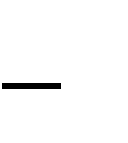 формирование представления магистрантов о современном состоя- нии и проблемах технической эксплуатация и реконструкция систем и сооружений водоснабжение и водоотведения;проведение профориентационной работы среди магистрантов, позво- ляющей им выбрать направление и тему исследования;обсуждение научных статей, монографий, результатов исследований, нормативно-правовых документов по профилю магистерской про- граммы;обучение магистрантов навыкам академической работы, включая подготовку и проведение исследований, написание научных работ; выработка у магистрантов навыков публичных выступлений, науч- ных дискуссий и презентации исследовательских результатов.Участие в работе позволяет выработать у магистрантов компетенции и навыки исследовательской работы, знакомит с актуальными проблемами и путями их решения, а также помогает магистрантам выбрать направление и тему исследования, выработать навыки научной дискуссии и презентации ис- следовательских результатов.МЕСТО ПРАКТИКИ В СТРУКТУРЕ ООП ВОНаучно-исследовательская работа(практика) относится к разделу «Б.2 Практики» базовой части образовательной программы магистра (Б2.Н.1).Данная практика проводится на втором курсе в течение третьего семе- стра рассредоточено на двадцать недель.Взаимосвязь практики Б2.Н.1 «Научно-исследовательская работа ма- гистра (3 семестр)» с другими составляющими ООП следующая.Научно-исследовательская работа при осуществлении практики бази- руется на учебных дисциплинах базовой части: философские проблемы нау- ки и техники, методология научных исследований, математическое модели- рование, специальные разделы высшей математики, основы законодательства водоснабжения и водоотведения, управление и организация технической эксплуатацией систем водоснабжения и водоотведения, реагентные методы водоподготовки (1-й семестр), основы педагогики и андрагогики, деловой иностранный язык, информационные технологии в строительстве, методы решения научно-технических задач в строительстве, инновационные методы интенсификации процессов водоподготовки, специальные методы очистки природных вод, водоснабжение населенных мест и промпредприятий, техно-логические схемы водоподготовки, спецкурс: системы и сооружения водо- снабжения (2-й семестр). В указанных дисциплинах, изучаемых на первом курсе, рассматривались вопросы строительства объектов, теоретические ос- новы выбора технологии проведения работ; водоподготовки, экологические требования при организации их водоснабжения питьевой и технической во- дой.Научно-исследовательская работа закрепляет полученные знания и по- зволяет преподавателям ставить научные задачи перед студентами.При выполнении учебной практики магистрант приобретает знания, умения и опыт, являющиеся результатами ООП. Результаты при выполнении учебной работы соответствуют формируемым компетенциям ООП.Изучение практики направлено на формирование следующих компе- тенций:ОПК-4 – способностью демонстрировать знания фундаментальных и прикладных дисциплин программы магистратуры;ПК-1 – способностью проводить изыскания по оценке состояния при- родных и природно-техногенных объектов, определению исходных данных для проектирования и расчетного обоснования и мониторинга объектов, па- тентные исследования, готовить задания на проектирование;ПК-12 – владением методами организации безопасного ведения работ, профилактики производственного травматизма, профессиональных заболе- ваний, предотвращение экологических нарушений;ПК-13 – способностью анализировать технологический процесс как объект управления, вести маркетинг и подготовку бизнес-планов производ- ственной деятельности;ПК-15 – способностью организовать работу коллектива исполнителей, принимать исполнительские решения, определять порядок выполнения ра- бот;ПК-16 – способностью организовать работы по осуществлению автор- ского надзора при производстве, монтаже, наладке, сдачи в эксплуатацию продукции и объектов производства;ПК-20 – способностью разрабатывать задания на проектирование, тех- нические условия, стандарты предприятий, инструкции и методические ука- зания по использованию средств, технологий и оборудования.Освоение практики направлено на формирование следующих знаний, умений, навыков:Знать: способы разработки теоретических моделей исследуемых про- цессов, явлений и объектов;Уметь: представлять результаты проведенного исследования в виде научного отчета, статьи, доклада, магистерской диссертации; подготовить научную статью и тезисы докладов для научной конференции; выбирать ме- тоды и средства, разработки инструментария эмпирического исследования; осуществлять сбор, обработка, анализ, оценка и интерпретация полученныхрезультатов исследованияВладеть: навыками выступлений на научных конференциях с пред- ставлением материалов исследования, участия в научных дискуссиях; навы- ками поиска материалов о научно-исследовательских проектах и грантах.ВИД, СПОСОБ И ФОРМА ПРОВЕДЕНИЯ ПРАКТИКИВид практики – научно-исследовательская. Способ проведения практики – выездная.Форма – дискретно по видам практик – путѐм выделения в ка- лендарном учебном графике непрерывного периода учебного времени для каждого вида практики.Студент проходит научно-исследовательскую работу(практику) под руководством членов кафедры строительства систем и сооружений во- доснабжения и водоотведения из числа профессорско- преподавательского состава на предприятиях, фирмах, компаниях лю- бой формы собственности, занимающихся производственной, строи- тельной деятельностью и на предприятиях ЖКХ.Места прохождения научно-исследовательской работы Б2.Н.1 опреде- ляются выпускающей кафедрой на основании договорных отношений с предприятиями или официальных запросов предприятий, которые индивиду- ально согласуются со студентами. Основные места проведения практики на основании заключенных договоров между институтом и организацией:ОАО «Институт МосводокалНИИпроект». Адрес: 105005, Моск- ва, Плетешковский пер., д.22, тел. 8 (499) 261 53 84, факс: 8 (499) 261-77-75, www.mvkniipr.ru, E-mail: post@mvkniipr.ru; МосводоканалНИИпроект» - многопрофильная организация с многолетним опытом работы в области со- вершенствования систем жизнеобеспечения и охраны окружающей среды. Разработки института апробированы на многих объектах Москвы, крупных городов России, СНГ и за рубежом.ЗАО «ВИВ». Адрес: 127018, г. Москва, ул. Полковая, 1, тел.: +7 (495) 641 00 41, тел.:  8 800 707 01 77, факс:  +7  (495) 641 00 40эл. поч-        та: info@pump.ru.ООО «РОСЭКОСТРОЙ». Адрес: 117105, Москва, ул. Нагатин- ская,д. 1, стр. 26. office@rosecostroy.ru Генеральный директор – Рабинский Михаил Аркадьевич Тел./факс: 8 (495) 781-50-98.КОМПЕТЕНЦИИ ОБУЧАЮЩЕГОСЯ, ФОРМИРУЕМЫЕ В РЕЗУЛЬТАТЕ ОСВОЕНИЯ ПРАКТИКИВ процессе освоения практики Б2.Н.1 Научно-исследовательская работав 3-м семестре студент формирует и демонстрирует следующие об- щепрофессиональные и профессиональные компетенции, сформированные в соответствии с ФГОС ВО по направлению подготовки 08.04.01 «Строитель- ство», квалификация «магистр», утвержденного приказом Министерства об- разования и науки РФ 30.10.2014 г. № 1419:Таблица 1В результате освоения практики «Б2.Н.1 Научно- исследовательская работав 3-м семестре»обучающийся должен демонст- рировать результаты образования в соответствии с требованиями ФГОС ВО:Таблица 2СТРУКТУРА И СОДЕРЖАНИЕ ПРАКТИКИОбщая трудоемкость учебной дисциплиныОбщая трудоемкость учебной практики Б2.Н.1 «Научно- исследовательская работа» составляет 7 зачетных единиц (252 академиче- ских часа).Содержание практикиНаучно-исследовательская работа проводится под научным руково- дством руководителя магистранта, который обязан обеспечить организацию работы, ее качественную научную и методическую постановку, а также зна- ние и соблюдение магистрантом требований охраны труда и техники безо- пасности. Ответственность за качество организации практики несут научный руководитель магистерской программы и руководитель магистранта.Содержание учебной практики определяется научным руководителем и предполагает самостоятельное выполнение определенных видов работ и посещение вводных лекций.ФОРМЫ ОТЧЕТНОСТИ ПО ПРАКТИКЕРабочая программа практики Б2.Н.1 «Научно-исследовательская рабо- та»предусматривает зачет по практике. Для аттестации представляются:Формы для сбора объективной данных на площадке;Собранный материал;Результаты статистической обработки полученного материала (таб- лицы, схемы);Диагностический отчет о состоянии работы;Рекомендации по улучшению работы;Технология работы с выявленными проблемами.Текст отчета должен включать следующие основные структурные элементы.Титульный лист.Индивидуальный план производственной (научно-педагогической) практики.Введение, в котором указываются: цель практики, задачи, место, дата начала и окончания практики, перечень основных работ и заданий выпол- ненных в процессе практики.Основная часть, включающая два раздела:Первый раздел – это отчет о проведении семинарских занятий кото- рый включает в себя анализ плана и хода проведенных занятий и новые пла- ны их проведения, скорректированные с учетом полученных студентом ре- зультатов.Второй раздел – разработанное студентом контрольное задание или тестовое задание. Тестовое задание должно состоять из 20 вопросов с 4-мя вариантами ответов и ключа. Темы контрольных заданий определяются сту- дентом совместно с руководителем практики.Заключение, включающее: описание навыков и умений, приобретен- ных в процессе практики;Индивидуальные выводы о практической значимости проведенного исследования для написания магистерской выпускной квалификационной работы.Список использованных источников. ПриложенияФОНД ОЦЕНОЧНЫХ СРЕДСТВ ДЛЯ ПРОВЕДЕНИЯ ПРОМЕЖУТОЧНОЙ АТТЕСТАЦИИ ПО ИТОГАМ ОСВОЕНИЯ ПРАКТИКИКонтроль магистранта предусматривает текущий и итоговый контроль выполнения учебной практики.Текущий контроль осуществляется на любой стадии работ и прово- дится руководителем магистранта. Магистрант обязан предоставить научно- му руководителю необходимые материалы и документы для проведения кон- троля.Балльно-рейтинговая система контроля достижений студентов по дисциплине. Пропорции максимальных баллов по видам деятельности: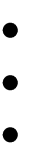 рубежный контроль (зачет, экзамен) (РК)- 50%; текущая деятельность (ТД) – 25%;все контрольные точки (КТ) – 25%.Перечень компетенций с указанием этапов их формирования в процессе ос- воения дисциплины. Формы контроля формирования компетенцийПрограммой практики предусмотрены следующие виды текущего кон- троля успеваемости (промежуточной аттестации), формы оценочных средств и критерии оценивания формируемых общекультурных, общепрофессио- нальных и профессиональных компетенций:УЧЕБНО-МЕТОДИЧЕСКОЕ ОБЕСПЕЧЕНИЕ ПРАКТИКИ8.1. Перечень рекомендуемой литературыа) основная литература:Алексеев Л.С., Павлинова И.И., Ивлева Г.А. Основы промышленно- го водоснабжения и водоотведения. - М.: Изд-во АСВ, 2013. - 360 с.Орлов В.А., Квитка Л.А. Водоснабжение: Учебник. М.: Инфра-М,2015.Фрог Б.Н., Первов А.Г. Водоподготовка. Учеб. для вузов: – М.: Из-дательство Ассоциации строительных вузов, 2014.Воронов Ю.В., Пугачев Е.А. История отрасли и введение в специ- альность «Водоснабжение и водоотведение»: Учеб. для вузов. - 2012.Сайриддинов С.Ш. Гидравлика систем водоснабжения и водоотведе- ния: Учеб. пособ. для вузов.- М., 2012.Пугачев Е.А. Процессы и аппараты обработки осадков сточных вод:Монография.- М., 2012Пугачев Е.А., Исаев В.Н. Эффективное использование воды.- М.,2012.Гогина Е.С., Гуринович А.Д., Урецкий Е.А. Ресурсосберегающиетехнологии промышленного водоснабжения и водоотведения: Справочное пособие.- М., 2012.Пугачев Е.А. Технология эффективного водопользования в промыш- ленности: Монография.- М., 2011.Воронов Ю.В. Водоотведение и очистка сточных вод: Учебник для вузов.- М., 2009.б) дополнительная литература:Прозоров И.В., Николадзе Г.И., Минаев А.В. Гидравлика, водоснаб- жение и канализация.-М.: Высшая школа, 1990.-448с.СНиП 2.04.03 - 85 Канализация. Наружные сети и сооружения.СНиП 2.04.03 - 84 Водоснабжение. Наружные сети и сооружения.Калицун В.И., Кедров В.С., Ласков Ю.М. Гидравлика, водоснабже- ние и канализация. 3-е изд. перераб. и дополн. - М.: Стройиздат, 1980.- 359сШевелев Ф.А., Шеелева А.Ф. Таблицы для гидравлического расчета водопроводных труб. Справочное пособие -М.: Стройиздат , 1984Лукиных А.А., Лукиных Н.А. Таблицы для гидравлического расче- та канализационной сети и дюкеров по формуле ак. Н.Н.Павловского - М.: Стройиздат 1973г.А.З.Евилевич, М.А. Евилевич. Утилизация осадков сточных вод.- Л. Стройиздат, 1988, 248 с.в) электронные ресурсы:ЭБС ЛАНЬ http://e.lanbook.com/Программы AUTOCAD, RAUCAD, MAGICAD.Видео фильмы по современному оборудованию, монтаже систем. Интернет сайты: www.abok.ru, и другие.МАТЕРИАЛЬНО-ТЕХНИЧЕСКОЕ ОБЕСПЕЧЕНИЕ ПРАКТИКИНаучно-исследовательская работа проводится на ведущих предприяти- ях Москвы и Московской области. Перечень объектов и мест практики со- ставлен так, чтобы студент в период прохождения практики мог ознакомить- ся с разнопрофильными предприятиями:ОАО «Институт МосводокалНИИпроект». Адрес: 105005, Моск- ва, Плетешковский пер., д.22, тел. 8 (499) 261 53 84, факс: 8 (499) 261-77-75, www.mvkniipr.ru, E-mail: post@mvkniipr.ru; МосводоканалНИИпроект».ЗАО «ВИВ». Адрес: 127018, г. Москва, ул. Полковая, 1, тел.: +7 (495) 641 00 41, тел.:  8 800 707 01 77, факс:  +7  (495) 641 00 40эл. поч-        та: info@pump.ru.ООО «РОСЭКОСТРОЙ». Адрес: 117105, Москва, ул. Нагатин- ская,д. 1, стр. 26. office@rosecostroy.ru Генеральный директор – Рабинский Михаил Аркадьевич Тел./факс: 8 (495) 781-50-98ПриложениеФОНД ОЦЕНОЧНЫХ СРЕДСТВ НАУЧНО-ИССЛЕДОВАТЕЛЬСКАЯ ПРАКТИКА 08.04.01Б2.Н.1 «Научно-исследовательская работа магистра (3 семестр)»Паспорт фонда оценочных средствТаблица 1ФОРМА КОНТРОЛЯБ2.Н.1 «Научно-исследовательская работа»предусматривает зачет по практике. Контроль магистранта предусматривает текущий и итоговый кон- троль выполнения учебной практики.Текущий контроль осуществляется на любой стадии работ и прово- дится руководителем магистранта. Магистрант обязан предоставить научно- му руководителю необходимые материалы и документы для проведения кон- троля.Балльно-рейтинговая система контроля достижений студентов по дисциплине. Пропорции максимальных баллов по видам деятельности: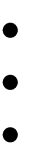 рубежный контроль (зачет, экзамен) (РК)- 50%; текущая деятельность (ТД) – 25%;все контрольные точки (КТ) – 25%.Перечень компетенций с указанием этапов их формирования в процессе ос- воения дисциплины. Формы контроля формирования компетенцийПрограммой практики предусмотрены следующие виды текущего кон- троля успеваемости (промежуточной аттестации), формы оценочных средств и критерии оценивания формируемых общепрофессиональных и профес- сиональных компетенций:Фонд оценочных средств по практике Б2.Н.1 «Научно-исследовательская работа» разработан в соответствии с требованиями:  ФГОС ВО по направлению подготовки 08.04.01, утвержденного приказом Министерства образования и науки Российской Федерации от 30.10.2014 г. № 1419.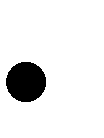   Программы учебной практики.Фонд оценочных средств одобрен и рекомендован на заседании кафедры строительства систем и сооружений водоснабжения и водоотведенияПротокол заседания № 	от « 	» 	2015 г.Заведующий кафедрой 	Б.Н. ФрогАвтор (составитель)доцент кафедры строительства систем исооружений водоснабжения и водоотведения 	А.А. ЕрховУТВЕРЖДАЮ:И.о. декана факультета:________________Горобцов Д.Н.«___»_____________2018  г.Общая трудоемкостьосвоения практики  6 з.е. (216 ак. ч.)Количество недель     4Курс           2Семестр     3Кодыкомпетен- цийНазвание компетенцийПрофессиональные функцииОбщепрофессиональные компетенции (ОПК)Общепрофессиональные компетенции (ОПК)Общепрофессиональные компетенции (ОПК)ОПК-4способностью демонстрировать знания фундамен- тальных и прикладных дисциплин программы ма-гистратурыДемонстрирует знания прикладных дисци- плин ООП магистратурыПрофессиональные компетенции (ПК)Профессиональные компетенции (ПК)Профессиональные компетенции (ПК)ПК-1способностью проводить изыскания по оценке со-стояния природных и природно-техногенных объ- ектов, определению исходных данных для проек- тирования и расчетного обоснования и мониторин- га объектов, патентные исследования, готовитьзадания на проектированиеспособен оценивать состояния объектов,определять данных для проектирования, патентные исследования, готовить заданияПК-12владением методами организации безопасного ве-дения работ, профилактики производственноготравматизма, профессиональных заболеваний, пре- дотвращение экологических нарушенийвладеет методами безопасного веденияработ, профилактики травматизма, заболе- ваний, предотвращение экологических на- рушенийПК-13способностью анализировать технологическийпроцесс как объект управления, вести маркетинг иподготовку бизнес-планов производственной дея- тельностиспособен анализировать технологическийпроцесс, вести маркетинг и готовить биз- нес-планыПК-15способностью организовать работу коллектива ис- полнителей, принимать исполнительские решения,определять порядок выполнения работспособен организовать работу коллектива исполнителей, принимать исполнительскиерешенияПК-16способностью организовать работы по осуществле-нию авторского надзора при производстве, монта-же, наладке, сдачи в эксплуатацию продукции и объектов производстваспособен организовать работы по автор-скому надзоруПК-20способностью разрабатывать задания на проекти-рование, технические условия, стандарты предпри- ятий, инструкции и методические указания по ис- пользованию средств, технологий и оборудованияСпособен разрабатывать задания на проек-тирование, техусловия, стандарты, инст- рукции и методические указанияКоды компе-тенцийНазвание компе-тенцийПрофессиональные функцииОбщепрофессиональные компетенции (ОПК)Общепрофессиональные компетенции (ОПК)Общепрофессиональные компетенции (ОПК)ОПК-4способно- стью де- монстри- ровать знания фунда- менталь- ных и приклад- ных дис- циплин програм- мы маги- стратурыПороговыйЗнает: термины, основные понятия, знает методы и процедуры оп- ределения физических и химических свойств сточных вод.Умеет: сопоставить химический состав исследуемой воды с уров- нем характеристик физических и химических свойств.Владеет: способами объяснить изменение физических и химических свойств соответствующими внешними воздействиями.ПродвинутыйЗнает: взаимосвязь между составом и свойствами, применяет зако- ны изменения свойств воды при физико-химической, механической, химической и биологической обработке, для целенаправленного из- менения физических и химических свойств.Умеет: оценить значимость полученных экспериментальных дан- ных и ошибок эксперимента.Владеет: главными факторами / оценки влияющих на выбор метода очистки в зависимости от физических и химических свойств сточныхвод,ВысокийРазрабатывает и предлагает план проведения исследования, направ- ленного на разработку технологической схемы очистки сточных вод, включаю изучение влияния механических, физико-химических, хи- мических или биологических методов на эффективность очистки,формулирует выводы, оценивает соответствие выводов полученным данным.Формулирует выводы / оценивает научную и прикладную значи- мость своей разработки.Профессиональные компетенции (ПК)Профессиональные компетенции (ПК)Профессиональные компетенции (ПК)ПК-1способно- стью про- водить изыска- ния по оценке состояния природ- ных и природ-но- техноген- ных объ- ектов, оп- ределе- нию ис- ходныхданных для про-ектирова- ния и расчетно- го обос- нования и монито- ринга объектов, патент- ные ис- следова- ния, гото- вить за-дания на проекти- рованиеПороговыйЗнает: основные термины и определения, применяемые при прове- дении оценки состояния природных и природно-техногенных объек- тов.Умеет: сопоставить исходные данные для проектирования объектов и необходимые требования, предъявляемые к проектируемым объек- там.Владеет: основными требованиями, предъявляемыми к составу за- дания на проектирование.ПродвинутыйЗнает: взаимосвязь между оценкой состояния природных и при- родно-техногенных объектов и необходимыми мероприятиями для достижения и поддержания устойчивого их функционирования.Умеет: формулировать выводы / оценивает результаты проведен- ных изысканий по оценке состояния природных и природно- техногенных объектов.Владеет: главными факторами / оценивает которые позволяют со- ставить объективную картину функционирования природных и при- родно-техногенных объектов, оценивает значимость каждого из рас- сматриваемых факторов.ВысокийВладеет: методами разработки и предлагает план проектных работ, направленных на повышение эффективности функционирования природных и природно-техногенных объектов, формулирует выво- ды, оценивает соответствие выводов полученным данным.Умеет: формулировать выводы / оценивает результаты проведен- ных изысканий по оценке состояния природных и природно- техногенных объектов.Владеет: главными факторами / оценивает которые позволяют со- ставить объективную картину функционирования природных и при- родно-техногенных объектов, оценивает значимость каждого из рас- сматриваемых факторов.ПК-12владени- ем мето- дами ор- ганизациибезопас-ПороговыйЗнает: термины, основные понятия, знает методы организациибезопасного ведения работ, профилактики производственного трав- матизма, профессиональных заболеваний, предотвращение экологи- ческих нарушений.ного ве- дения ра- бот, про- филакти- ки произ- водствен- ного травма- тизма, профес- сиональ- ных забо- леваний, предот- вращение экологи- ческих наруше- нийУмеет: сопоставить существующие методы организации безопасно- го ведения работ, профилактики производственного травматизма, профессиональных заболеваний, предотвращение экологических на- рушений.Владеет: сущностью методов организации безопасного ведения ра- бот, профилактики производственного травматизма, профессиональ- ных заболеваний, предотвращение экологических нарушений.ПродвинутыйЗнает: методы организации безопасного ведения работ.Умеет: выявить взаимосвязь между методами организации безопас- ного ведения работ, профилактики производственного травматизма, профессиональных заболеваний, предотвращение экологических на- рушений.Владеет: главными факторами, обеспечивающими эффективную организацию безопасного ведения работ, профилактики производст- венного травматизма, профессиональных заболеваний, предотвра- щение экологических нарушений.ВысокийЗнает: способы организации безопасного ведения работУмеет: разрабатывать и предлагать способы организации безопас- ного ведения работ, профилактики производственного травматизма, профессиональных заболеваний, предотвращение экологических на- рушений.Владеет: методами формулирования выводы / оценивает научную и прикладную значимость разработанных способов.ПК-13способно- стью ана- лизиро- вать тех- нологиче- ский про- цесс как объект управле- ния, вести марке- тинг и подготов- ку биз- нес- планов производ- ственной деятель- ностиПороговыйЗнает: термины, основные понятия анализа технологического про- цесса как объекта управления.Умеет: сопоставить технологические процессы предприятия. Владеет: основными этапами подготовки бизнес-плана производст- венной деятельности.ПродвинутыйЗнает: взаимосвязь между основными этапами технологического процесса с целью организации единой системы управления.Умеет: вычленить главные факторы позволяющие, вести маркетинг и подготовку бизнес-планов производственной деятельности, оцени- вает степень эффективности разработанных маркетинговых меро- приятий.ВысокийЗнает: как успешно развить производственную деятельность Умеет: Разрабатывать и предлагать бизнес-планы для успешного развития производственной деятельности, формулирует выводы, оценивает соответствие выводов полученным данным.Владеет: методами формулирования выводы / оценивает эффектив- ности своей разработки.ПК-15способно-стью ор- ганизо-ПороговыйЗнает: основные методы и процедуры организации работы коллек- тива исполнителей.вать ра- боту кол- лектива исполни- телей, прини- мать ис- полни- тельские решения, опреде- лять по-рядок вы- полнения работУмеет: Объяснить принятые исполнительские решения.Владеет: порядком выполнения отдельных видов работ при прове- дении научных исследований.ПродвинутыйУмеет: выявить взаимосвязь отдельных видов работ, необходимых для проведения научных исследований коллективом исполнителей. Знает: вычленить главные факторы, оказывающие влияние на эф- фективность деятельности коллектива исполнителейВладеет: методами оценки значимость экспериментальных данных, полученных отдельными исполнителями.ВысокийЗнает: порядок проведения отдельных видов научно- исследовательских работУмеет: разрабатывать и предлагать порядок проведения отдельных видов научно-исследовательских работ, формулирует исполнитель- ские решения.Владеет: методами формулирования выводы / оценивает научной и прикладной значимости выполненной коллективом работы.ПК-16способно- стью ор- ганизо- вать ра-боты по осущест- влению авторско- го надзо- ра при производ- стве, мон- таже, на- ладке,сдачи в эксплуа- тацию продук- ции и объектов производ- стваПороговыйЗнает: термины, основные понятия, используемые при проведении работ по осуществлению авторского надзора при производстве, мон- таже, наладке, сдачи в эксплуатацию продукции и объектов произ- водстваУмеет: сопоставить результаты авторского надзора при производст- ве, монтаже, наладке, сдачи в эксплуатацию продукции и объектов производства.Владеет: решениями, принятыми при проведении авторского надзо- ра при производстве, монтаже, наладке, сдачи в эксплуатацию про- дукции и объектов производства.ПродвинутыйЗнает: правила авторского надзора при производстве, монтаже, на- ладке, сдачи в эксплуатацию продукции и объектов производств Умеет: выявить взаимосвязь результатов отдельных этапов автор- ского надзора при производстве, монтаже, наладке, сдачи в эксплуа- тацию продукции и объектов производства.Владеет: главными факторами / оценивает оказывающими влияние на решения, принимаемые при проведении авторского надзора при производстве, монтаже, наладке, сдачи в эксплуатацию продукции и объектов производства, оценивает значимость результатов, получен- ных на отдельных этапах авторского надзора.ВысокийЗнает: результаты авторского надзора при производстве, монтаже, наладке, сдачи в эксплуатацию продукции и объектов производств Умеет: разрабатывать и предлагать план и порядок проведения ра- бот по авторскому надзору при производстве, монтаже, наладке, сда- чи в эксплуатацию продукции и объектов производства, формулиру- ет выводы, оценивает соответствие выводов полученным данным.Владеет: методами формулирования выводы / оценивает значимо-сти полученных результатов.ПК-20способно- стью раз- рабаты- вать зада- ния на проекти- рование, техниче- ские ус- ловия, стандар- ты пред- приятий, инструк- ции и ме- тодиче- ские ука- зания по использо- ванию средств, техноло- гий и оборудо- ванияПороговыйЗнает: термины, основные понятия, используемые при разработке задания на проектирование, технических условий.Умеет: сопоставить исходную информацию, необходимую для под- готовки задания на проектирование.Владеет: методами разработки технических условий.ПродвинутыйЗнает: взаимосвязь информации, используемой при подготовке ин- струкций и методических указаний по использованию средств, тех- нологий и оборудования.Умеет: вычленить главные факторы оценки качества разработанных технических условий, стандартов предприятий, инструкции и мето- дических указаний по использованию средств, технологий и обору-дования, оценивает значимость разработанных документов для прак- тического применения.Владеет: стандартами предприятий, инструкций и методических указаний по использованию средств, технологий и оборудованияВысокийЗнает: факторы оценки качества разработанных технических усло- вий, стандартов предприятий, инструкции и методических указаний по использованию средств, технологий и оборудованияУмеет: Разрабатывать и предлагать технические условия, стандарты предприятий, инструкции и методических указаний по использова- нию средств, технологий и оборудования.Владеет: техническими условиями, стандартами предприятий, ин- струкциями и методическими указаниями по использованиюсредств, технологий и оборудованияРазделКод компе-тенцийФорма контроляВведениеОПК-4, ПК-12,Промежуточный контроль: опросТекущий контроль: контрольные вопросыРаздел 1ПК-1, ПК-13, ПК-15Промежуточный контроль: опросТекущий контроль: контрольные вопросыРаздел 2ПК-13, ПК-16Промежуточный контроль: опросТекущий контроль: контрольные вопросыЗаключениеПК-20Промежуточный контроль: опросТекущий контроль: контрольные вопросыВиды контроляФормы оценочных средствТекущий контроль:Промежуточная аттестацияЗачетОтчет о выполнении индивидуального задания№ раз- делаНаименование и содержание разделовВиды заня- тийОбъ- ем ча-совИз них в актив- ныхформахФиксирование применения активныхформ обученияФорми- руемые компе-тенцииОценоч- ныесредства123456781 семестр обучения1 семестр обучения1 семестр обучения1 семестр обучения1 семестр обучения1 семестр обучения1 семестр обучения1 семестр обучения1. Обучение магистрантов методике ведения научных диспутов, дискуссий, презента-ций и обсуждений1. Обучение магистрантов методике ведения научных диспутов, дискуссий, презента-ций и обсуждений1. Обучение магистрантов методике ведения научных диспутов, дискуссий, презента-ций и обсуждений1. Обучение магистрантов методике ведения научных диспутов, дискуссий, презента-ций и обсуждений1. Обучение магистрантов методике ведения научных диспутов, дискуссий, презента-ций и обсуждений1. Обучение магистрантов методике ведения научных диспутов, дискуссий, презента-ций и обсуждений1. Обучение магистрантов методике ведения научных диспутов, дискуссий, презента-ций и обсуждений1. Обучение магистрантов методике ведения научных диспутов, дискуссий, презента-ций и обсуждений1.1.Занятия по обучению магист- рантов методике ведения науч-ных диспутов, мастер-класс.СРС10ОПК-4, ПК-1УО-31.2.Занятия по обучению магист-рантов методике ведения дис- куссий, мастер-класс.СРС10ОПК-4, ПК-1УО-31.3.Занятия по обучению магист- рантов методике ведения пре- зентаций и обсуждений, мас-тер-класс.СРС10ОПК-4, ПК-1УО-31.4.Разработка, подготовка и про- ведение научных диспутов,дискуссий и презентаций по выбранным темам диссертаци-онного исследованияСРС15ОПК-4, ПК-1УО-3всеговсего452. Выступления магистрантов с докладами (сообщениями) по выбранной проблеме исследования2. Выступления магистрантов с докладами (сообщениями) по выбранной проблеме исследования2. Выступления магистрантов с докладами (сообщениями) по выбранной проблеме исследования2. Выступления магистрантов с докладами (сообщениями) по выбранной проблеме исследования2. Выступления магистрантов с докладами (сообщениями) по выбранной проблеме исследования2. Выступления магистрантов с докладами (сообщениями) по выбранной проблеме исследования2. Выступления магистрантов с докладами (сообщениями) по выбранной проблеме исследования2. Выступления магистрантов с докладами (сообщениями) по выбранной проблеме исследования2.1Выступления магистрантов с докладами (сообщениями) по выбранной проблеме исследо- вания в областях “Современ- ных проблем техническойэксплуатации и реконструкции зданий и сооружений”СРС20ОПК-4, ПК-1УО-32.2Подготовка магистрантов кдокладам по темам исследова- нийСРС25ОПК-4, ПК-1УО-3всеговсеговсего45454545453. Обсуждение современных проблем технической эксплуатации и реконструкциизданий и сооружений3. Обсуждение современных проблем технической эксплуатации и реконструкциизданий и сооружений3. Обсуждение современных проблем технической эксплуатации и реконструкциизданий и сооружений3. Обсуждение современных проблем технической эксплуатации и реконструкциизданий и сооружений3. Обсуждение современных проблем технической эксплуатации и реконструкциизданий и сооружений3. Обсуждение современных проблем технической эксплуатации и реконструкциизданий и сооружений3. Обсуждение современных проблем технической эксплуатации и реконструкциизданий и сооружений3. Обсуждение современных проблем технической эксплуатации и реконструкциизданий и сооружений3.1.Обсуждение научных статей, монографий, результатов науч- ных исследований по тематике производственной (НИР) прак-тики.СРС15ПК-12, ПК-15УО-33.2.Обсуждение нормативно- правовых документов по тема- тике производственной (НИР)практики.СРС10ПК-12, ПК-15УО-33.3.Подготовка к занятиям. Самостоятельное изучение на-учного материала.СРС20ПК-12, ПК-15УО-3ВсегоВсего454. Обсуждение результатов индивидуальной научно-исследовательской работы маги-странтов4. Обсуждение результатов индивидуальной научно-исследовательской работы маги-странтов4. Обсуждение результатов индивидуальной научно-исследовательской работы маги-странтов4. Обсуждение результатов индивидуальной научно-исследовательской работы маги-странтов4. Обсуждение результатов индивидуальной научно-исследовательской работы маги-странтов4. Обсуждение результатов индивидуальной научно-исследовательской работы маги-странтов4. Обсуждение результатов индивидуальной научно-исследовательской работы маги-странтов4. Обсуждение результатов индивидуальной научно-исследовательской работы маги-странтов4.1Обсуждение результатов инди- видуальной научно-исследовательской работы ма- гистрантов по тематике дис- сертационного исследованияСРС20ПК-13УО-34.2Самостоятельная работа маги- странтовпод руководством научного руководителяСРС25ПК-13УО-3всеговсеговсего45454545455. Подготовка магистерской диссертации5. Подготовка магистерской диссертации5. Подготовка магистерской диссертации5. Подготовка магистерской диссертации5. Подготовка магистерской диссертации5. Подготовка магистерской диссертации5. Подготовка магистерской диссертации5. Подготовка магистерской диссертации5.1Выбор темы и построение плана магистерской диссертацииСРС15ПК-16, ПК-20УО-35.2Обсуждение плана магистер-ской диссертацииСРС15ПК-16,ПК-20УО-35.3Сбор и обработка эмпирическихданныхСРС20ПК-16,ПК-20УО-35.4Самостоятельная работа маги-странтов под руководством на- учногоруководителяСРС22ПК-16, ПК-20УО-3Всего:Всего:Всего:7272727272ИТОГО:ИТОГО:ИТОГО:252252252252252РазделКод компе-тенцийФорма контроляВведениеОПК-4, ПК-12,Промежуточный контроль: опросТекущий контроль: контрольные вопросыРаздел 1ПК-1, ПК-13, ПК-15Промежуточный контроль: опросТекущий контроль: контрольные вопросыРаздел 2ПК-13, ПК-16Промежуточный контроль: опросТекущий контроль: контрольные вопросыЗаключениеПК-20Промежуточный контроль: опросТекущий контроль: контрольные вопросыВиды контроляФормы оценочных средствТекущий контроль:Промежуточная аттестацияЗачетОтчет о выполнении индивидуального задания